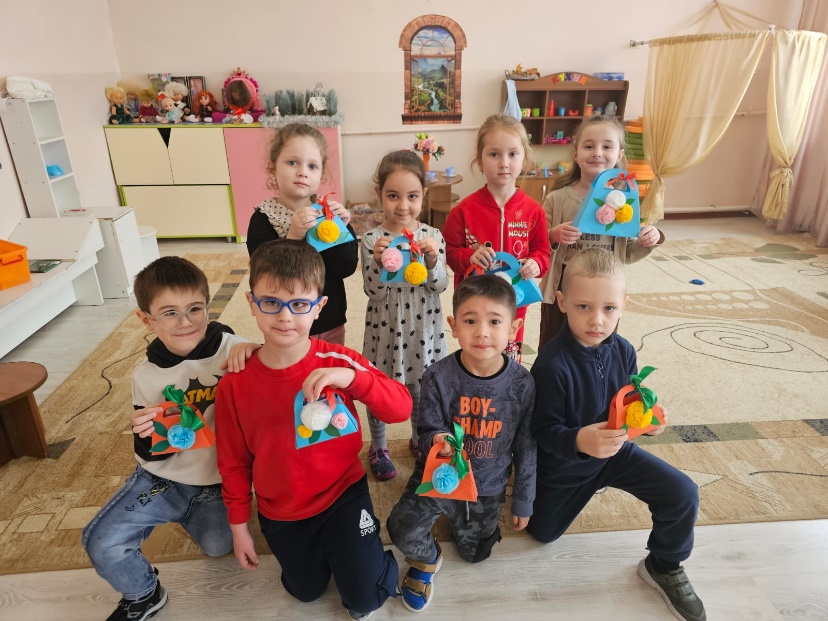 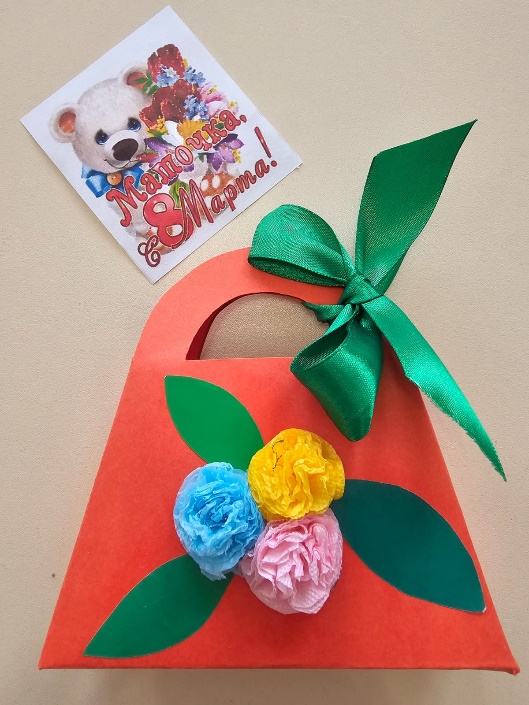 Цель: изготовление подарка маме на 8 Марта, развитие творческих способностей детей.Задачи:- продолжать формировать конструктивные навыки и умения;- развивать мелкую моторику и укреплять мускулатуру кистей и пальцев рук;- познакомить со способом складывания бумаги «гармошкой», хорошо проглаживать места сгиба бумаги;-воспитывать аккуратность при изготовлении поделки, при пользовании клеем;- воспитывать любовь и уважение к маме, желание сделать для нее подарок на праздник.Материал: цветной картон размером 10 на 15 см, 2 полоски цветной бумаги размером 7 на 8 см, заготовка цветочка из цветной бумаги, 2 ручки из картона, клеевой карандаш, салфетки для рук, клеенка.Предварительная работа: беседы с детьми о маме, празднике «8 Марта», рассматривание иллюстраций, чтение художественных произведений о маме.Словарная работа: дамская, мелочи, украшение.Ход НОД.1. Организационный момент.Воспитатель проводит беседу с детьми о предстоящем празднике 8 Марта.- Что можно сделать для наших мамочек в подарок? (ответы предложения детей).- Ребята, отгадайте загадку:В нее положишь все что хочешьПомаду, тени, телефонДругие вещи спрятать сможешь,Что не найдет потом никто! (Сумка)- Молодцы, отгадали загадку!Сумочки бывают самых разных цветов и форм, размеров. Дамская сумочка не для продуктов, это модная вещица для красоты. В нее можно положить разные мелочи.Что можно положить в сумочку? (ответы детей).Сумочка – вещь просто необходимая. Предлагаю сделать мамочкам в подарок «Сумочку с цветочком».Наши мамы модницы и им понравится такой подарок.Показ образца поделки, объяснение последовательности работы.Сгибаем полоску картона пополам. Вклеиваем внутри, между боковинок, заготовку гармошку с двух сторон. Приклеиваем ручки и украшаем сумочку цветочком.Подготовим ручки к работе, проведем зарядку для пальчиков.2. Пальчиковая игра «Мама». (У. Раджай)Кто пришел ко мне с утра? (сжимаем и разжимаем кулачки)Мамочка! (хлопок в ладоши)Кто сказал: «Вставать пора?» (сжимаем и разжимаем кулачки)- Мамочка! (хлопок в ладоши)Кашу кто успел сварить?Чаю в чашку кто налил?Кто косички мне заплел?Дома все убрал, подмел? (загибаем пальцы по одному.)Кто ребячий любит смех?Кто на свете лучше всех? (сжимаем и разжимаем ладошки)Мамочка! (Хлопок)3. Самостоятельная продуктивная деятельность детей. Подарок для мамы сумочка с цветочком.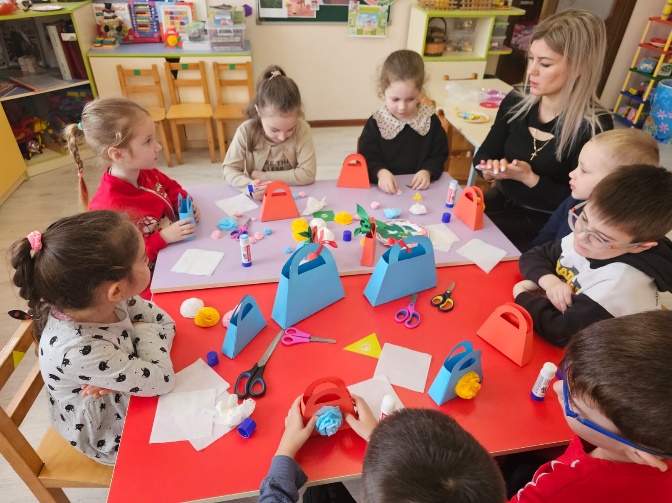 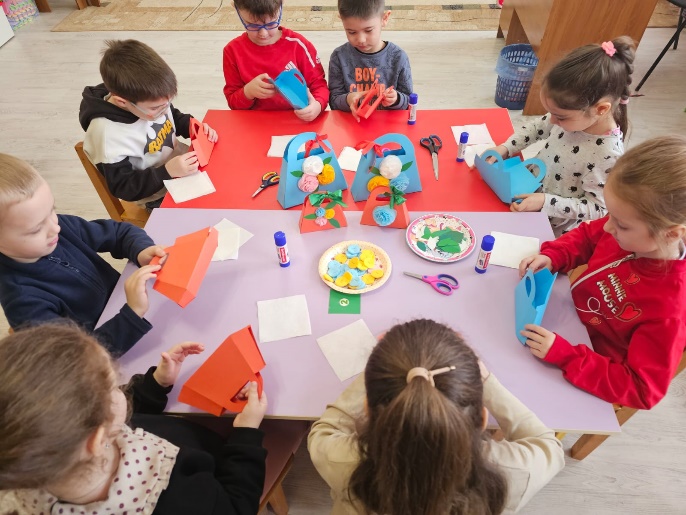 4. Физкультминутка «Маме надо отдыхать».Проводится на ковре.Маме надо отдыхать (дети на носочках идут по кругу)Маме хочется поспать. (кладут ладошки под щеку)Я на цыпочках хожу, (идем на цыпочках)Маму я не разбужу. (останавливаемся, грозим пальчиком)Тук-тук-тук-тук-тук-тук-тук (громко топают)Раздаётся пяток стук.Наши ножки идут, (идем по кругу)Прямо к мамочке бегут. (показываем, как обнимаем мамочку).5. Итог НОД.Организуется выставка поделок. Готовые сумочки выкладываем на стол, рассматриваем, обсуждаем.Мамочку свою люблю, сумочку ей подарю.- У вас получились очень красивые сумочки с цветочком, мамочки обрадуются такому подарку.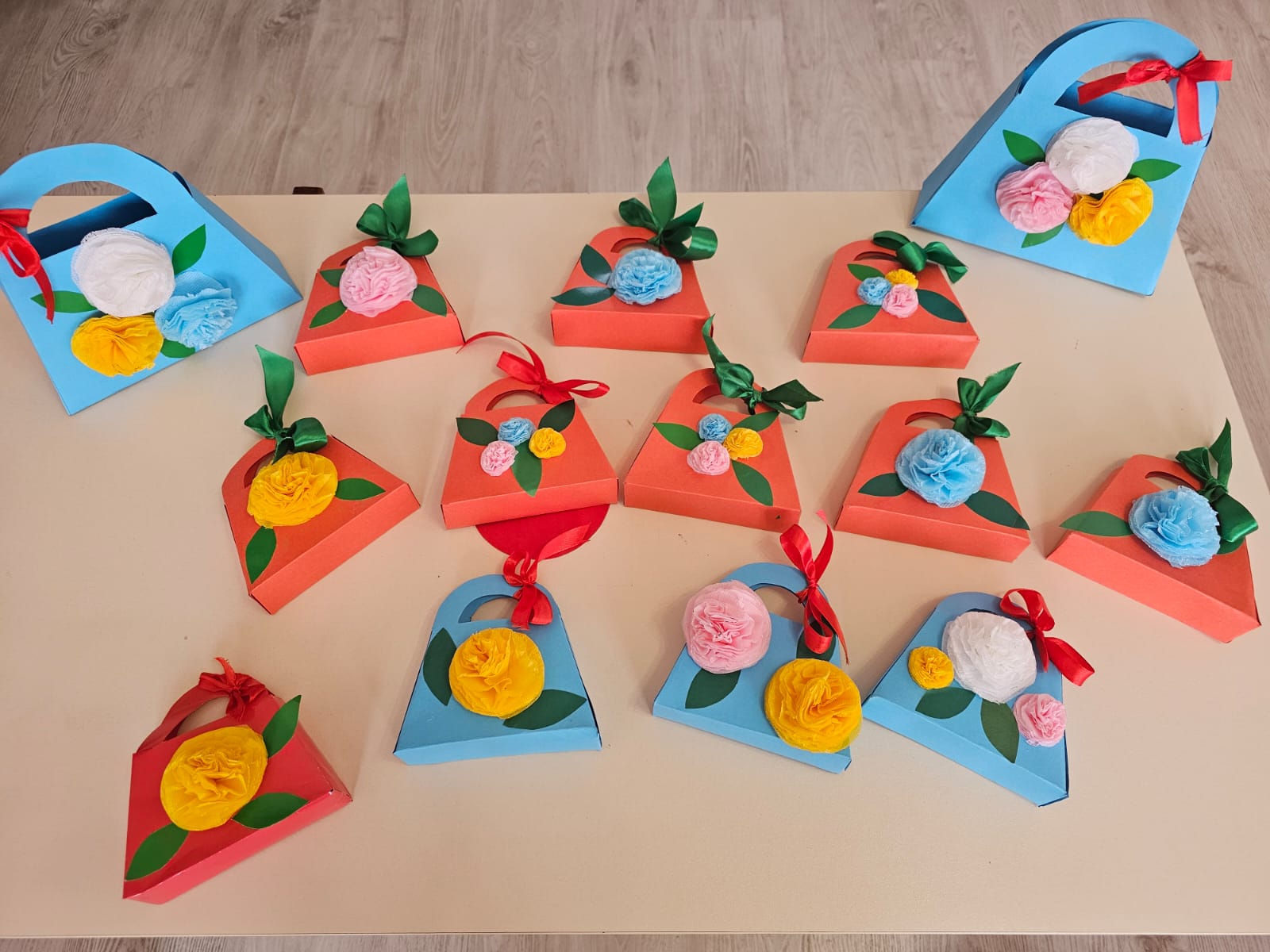 